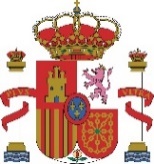 ANEXO II.  MODELO DE SOLICITUD DE PLAZASSolicitud de plazas de funcionario interno del Cuerpo de Ingenieros Técnicos del SOIVRE para los servicios de inspección de las Direcciones Territoriales y Provinciales de Comercio, como consecuencia del Brexit (Cupo 2021)Apellidos …………………………………………………………………………………	   Nombre …………………………………………………………DNI …………………………………     Nº orden en la lista de candidatos ………SOLICITO la adjudicación de los siguientes puestos, por orden de preferencia:Datos de contacto con el interesado durante el proceso de adjudicación de plazas:Teléfonos 	Móvil …………………………………	Fijo ……………………………………Correo electrónico	…………………………………………………………………………………………………………………………En ………………………………, a …… de ………………………… de 2021(FIRMA)Firmado: ……………………………………………………………………Sra. Subdirectora General de Planificación y Gestión de RRHHPº Castellana, 160- 4ª28071 MadridMINISTERIO DE INDUSTRIA, COMERCIOY TURISMOSUBSECRETARÍASUBDIRECCIÓN GENERALDE PLANIFICACIÓN Y GESTIÓN DE RECURSOS HUMANOSOrden de preferencia del solicitanteNº de orden de la oferta que figura en el Anexo IDirección Territorial o Provincial Localidad1º2º3º4º5º6º7º8º